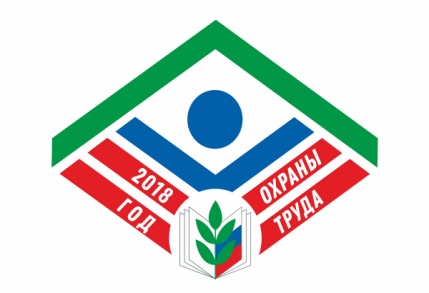 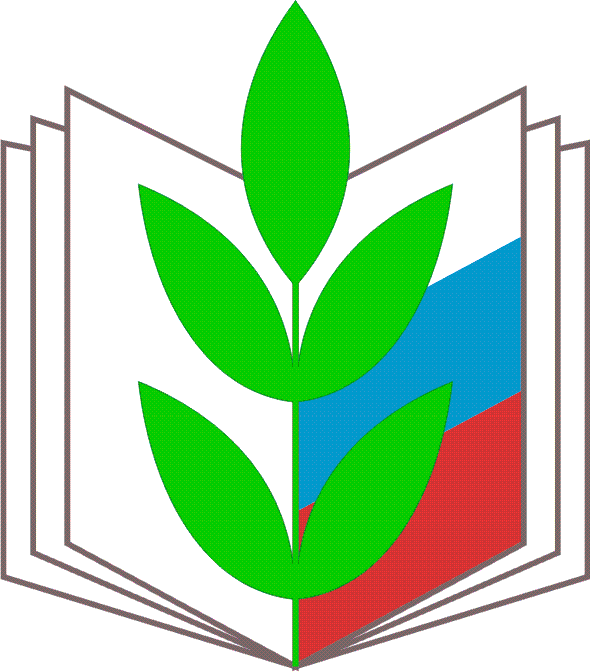 «Саратовская областная организация «Общероссийского Профсоюза образования»«ЕЖЕМЕСЯЧНЫЕ ВЫПЛАТЫ СЕМЬЯМ, ИМЕЮЩИМ ДЕТЕЙ»  с 1 января 2018 года(Нормативные акты и консультации. Для использования на занятиях профсоюзных кружков)Саратов,  2018	28 декабря 2017 года Президент Российской Федерации В.В. Путин подписал новый закон о дополнительных выплатах на 1 и 2 ребенка, который вступил в силу с 1 января 2018 года.  Его первоочередная цель – не поддержать семью с ребенком, а стимулировать рожать тех, кто по финансовым причинам откладывал рождение первого или второго ребенка.Введен новый вид выплат семьям с детьми – ежемесячная выплата в связи с рождением (усыновлением) первого или второго ребенка до достижения им 1,5 лет. Пособие адресного характера предназначено для семей, чей среднедушевой доход не превышает 1,5 кратного размера прожиточного минимума трудоспособного населения в регионе.Ежемесячная выплата в связи с рождением первого или второго ребенка зависит от субъекта РФ и равен региональному прожиточному минимуму на ребенка.Ежемесячная выплата назначается сроком на 1 год.Какой закон вышел о детских пособиях?С 1 января 2018 года действует федеральный закон №418 от 28.12.2017 г. «О ежемесячных выплатах семьям, имеющим детей».Кто будет получать выплаты?За пособием имеют право обратиться только граждане РФ, у которых первый ребенок родился или был усыновлен с 1 января 2018 года и позже. Если ребенок родился 31 декабря 2017 года, право на выплату не возникает.Пособие на первого ребенка сможет оформить семья, в которой среднедушевой доход в месяц не превышает полуторакратную величину прожиточного минимума для трудоспособного населения за второй квартал прошлого года.Обратите внимание! Средний прожиточный минимум как трудоспособного населения, так и детей в каждом регионе страны разный, и поэтому суммы выплат и условия их предоставления могут существенно различаться.Кому назначается ежемесячная выплата?Ежемесячная выплата назначается женщине, у которой родился первый ребенок или отцу начиная с 1 января 2018 года. Если они были лишены родительских прав или объявлены умершими, то право на выплаты переходят опекуну.Ежемесячная выплата в связи с рождением (усыновлением) второго ребенка осуществляется гражданину, получившему государственный сертификат на материнский (семейный) капитал в соответствии с ФЗ от 29.12.2006г. №256-ФЗ «О дополнительных мерах государственной поддержки семей, имеющих детей».Размер выплат Ежемесячная выплата на первого ребенка предоставляется в размере прожиточного минимума, установленного в регионе за второй квартал года предшествующего году обращения. В 2018 году – берется 2 квартал 2017 года.Кто именно является членом семьи?В статье 4 ФЗ №418 от 28.12.2017г. указано, что в состав семьи входят:-родители (усыновители)-опекуны ребенка, на которого оформляются выплаты-супруги родителей несовершеннолетних детей-несовершеннолетние детиЧленами семьи не являются:-заключенные-лица, которые по решению суда проходят принудительное лечение-лишенные родительских прав-лица, находящиеся на полном государственном обеспечении.Как правильно рассчитать среднедушевой доход на члена семьи?В расчет принимаются все доходы членов семьи за последние 12 месяцев до даты подачи заявления. Считают все до вычета НДФЛ: зарплата, премии, компенсации, дивиденды, стипендии, пенсии, пособия, денежное довольствие военнослужащих, полицейских и работников таможни, доход ИП и оплата по договору с физическим лицом учитывается, но суммы делятся на период, за который они начислены и в зачет идут только те месяцы, которые попали в расчетный период.При расчете среднедушевого дохода семьи не учитываются:-единовременная материальная помощь-денежная выплата от государства пострадавшим от ЧС или жертвам терактаОбщую сумму делят на 12 и на количество членов семьи – получается среднедушевой доход.Доходы учитываются в том месяце, в котором получили по факту, а не начислили.Премии учитываются не в месяц, за который были назначены, а в месяц, когда их выплатил работодатель. В расчет берутся только те месяцы, которые попадают в расчетный период.Где можно получить пособие на новорожденного ребенка?На 1 ребенка:-в отдел соцзащиты по месту жительства или исполнительный орган, выполняющий функции социальной защиты населения.-в МФЦНа 2 ребенка документы и заявление подается в Пенсионный фонд РФВсе выплаты приходят на расчетный счет в банке.Необходимые документыДля получения пособия на первого ребенка необходимо представить:-заявление о назначении выплаты-свидетельство о рождении ребенка-паспорт заявителя-информация о расчетном счете в банке-справка о доходах каждого члена семьи за 12 месяцев, предшествующих месяцу подачи заявленияМожно ли получить новую выплату на ребенка если родители официально не работают?Да, получать можно. Безработные родители имеют право подать заявление на выплату новых пособий.Когда можно обратиться за пособием?Подать заявление о назначении ежемесячной выплаты в связи с рождением первого или второго ребенка в любое время в течение 1,5 лет со дня рождения ребенка. Если обратились за пособием до того, как ребенку исполнилось 6 месяцев, то выплаты соцзащита назначит с даты рождения ребенка. После полугода – пособие назначается с момента обращения.На какой срок назначаются выплатыЕжемесячная выплата в связи с рождением первого или второго ребенка назначается сроком на 1 год. По истечении этого срока гражданин подает новое заявление о назначении указанной выплаты на срок до достижения ребенком возраста 1,5 лет, а также представляет документы (копии документов, сведения), необходимые для ее назначения. Рождение близнецовВ случае рождения двух и более детей, то ежемесячная выплата положена только одному из них. На второго можно оформить ежемесячную выплату из материнского капитала. Заявление о ежемесячном пособии на второго ребенка подается в ПФР вместе с заявлением об оформлении материнского капитала.Будет ли ежемесячная выплата с материнского капитала и если да то когда можно обращаться?При обращении в ПФР будет назначена такая выплата, если будут соблюдены условия:-родился или усыновлен второй ребенок с 1 января 2018 года-среднедушевой доход в семье ниже полуторакратного размера прожиточного минимума для трудоспособного населения в соответствующем регионе-родитель и ребенок-граждане РФКогда прекращаются выплаты-со дня, когда ребенку исполнилось 1,5 года-со следующего месяца, после смены места жительства. О смене места жительства необходимо уведомить соцзащиту в течение месяца-в случае отказа от получения выплаты-в случае смерти ребенка-в случае смерти получателя выплаты-в случае использования средств материнского (семейного) капитала в полном объемеФедеральный закон от 28 декабря 2017 г. N 418-ФЗ
"О ежемесячных выплатах семьям, имеющим детей"Принят Государственной Думой 21 декабря 2017 годаОдобрен Советом Федерации 26 декабря 2017 годаНастоящий Федеральный закон устанавливает основания и порядок назначения и осуществления ежемесячной выплаты в связи с рождением (усыновлением) первого ребенка и (или) ежемесячной выплаты в связи с рождением (усыновлением) второго ребенка.Статья 11. Установить, что право на получение ежемесячной выплаты в связи с рождением (усыновлением) первого ребенка и (или) ежемесячной выплаты в связи с рождением (усыновлением) второго ребенка (далее также - ежемесячная выплата в связи с рождением (усыновлением) первого или второго ребенка) имеют граждане Российской Федерации, постоянно проживающие на территории Российской Федерации.2. Право на получение ежемесячной выплаты в связи с рождением (усыновлением) первого или второго ребенка возникает в случае, если ребенок рожден (усыновлен) начиная с 1 января 2018 года, является гражданином Российской Федерации и если размер среднедушевого дохода семьи не превышает 1,5-кратную величину прожиточного минимума трудоспособного населения, установленную в субъекте Российской Федерации в соответствии с пунктом 2 статьи 4 Федерального закона от 24 октября 1997 года N 134-ФЗ "О прожиточном минимуме в Российской Федерации" за второй квартал года, предшествующего году обращения за назначением указанной выплаты.3. Ежемесячная выплата в связи с рождением (усыновлением) первого ребенка осуществляется женщине, родившей (усыновившей) первого ребенка, или отцу (усыновителю) либо опекуну ребенка в случае смерти женщины, отца (усыновителя), объявления их умершими, лишения их родительских прав или в случае отмены усыновления ребенка.4. Ежемесячная выплата в связи с рождением (усыновлением) второго ребенка осуществляется гражданину, получившему государственный сертификат на материнский (семейный) капитал в соответствии с Федеральным законом от 29 декабря 2006 года N 256-ФЗ "О дополнительных мерах государственной поддержки семей, имеющих детей".5. Ежемесячная выплата в связи с рождением (усыновлением) первого или второго ребенка осуществляется в размере прожиточного минимума для детей, установленном в субъекте Российской Федерации в соответствии с пунктом 2 статьи 4 Федерального закона от 24 октября 1997 года N 134-ФЗ "О прожиточном минимуме в Российской Федерации" за второй квартал года, предшествующего году обращения за назначением указанной выплаты.6. Порядок осуществления ежемесячной выплаты в связи с рождением (усыновлением) первого или второго ребенка, порядок обращения за назначением указанной выплаты, а также перечень документов (копий документов, сведений), необходимых для ее назначения, устанавливаются федеральным органом исполнительной власти, осуществляющим функции по выработке и реализации государственной политики и нормативно-правовому регулированию в сфере труда и социальной защиты населения.7. В целях единообразного применения настоящего Федерального закона могут издаваться разъяснения в порядке, определяемом Правительством Российской Федерации.Статья 21. Гражданин имеет право подать заявление о назначении ежемесячной выплаты в связи с рождением (усыновлением) первого или второго ребенка в любое время в течение полутора лет со дня рождения ребенка.2. Ежемесячная выплата в связи с рождением (усыновлением) первого или второго ребенка осуществляется со дня рождения ребенка, если обращение за ее назначением последовало не позднее шести месяцев со дня рождения ребенка. В остальных случаях ежемесячная выплата в связи с рождением (усыновлением) первого или второго ребенка осуществляется со дня обращения за ее назначением.3. Ежемесячная выплата в связи с рождением (усыновлением) первого или второго ребенка назначается на срок один год. По истечении этого срока гражданин подает новое заявление о назначении указанной выплаты на срок до достижения ребенком возраста полутора лет, а также представляет документы (копии документов, сведения), необходимые для ее назначения.4. Заявление о назначении ежемесячной выплаты в связи с рождением (усыновлением) первого ребенка подается гражданином по месту жительства в орган исполнительной власти субъекта Российской Федерации, осуществляющий полномочия в сфере социальной защиты населения, непосредственно либо через многофункциональный центр предоставления государственных и муниципальных услуг.5. Заявление о назначении ежемесячной выплаты в связи с рождением (усыновлением) второго ребенка подается гражданином по месту жительства в территориальный орган Пенсионного фонда Российской Федерации непосредственно либо через многофункциональный центр предоставления государственных и муниципальных услуг.6. В случае рождения (усыновления) двух и более детей гражданин подает заявление о назначении ежемесячной выплаты:1) в отношении одного ребенка - в орган исполнительной власти субъекта Российской Федерации, осуществляющий полномочия в сфере социальной защиты населения, в порядке, установленном частью 4 настоящей статьи;2) в отношении второго ребенка - в территориальный орган Пенсионного фонда Российской Федерации в порядке, установленном частью 5 настоящей статьи.7. Заявление о назначении ежемесячной выплаты в связи с рождением (усыновлением) второго ребенка может быть подано в территориальный орган Пенсионного фонда Российской Федерации одновременно с заявлением о выдаче государственного сертификата на материнский (семейный) капитал, предусмотренного Федеральным законом от 29 декабря 2006 года N 256-ФЗ "О дополнительных мерах государственной поддержки семей, имеющих детей".8. Органы исполнительной власти субъектов Российской Федерации, осуществляющие полномочия в сфере социальной защиты населения, и территориальные органы Пенсионного фонда Российской Федерации запрашивают в государственных органах, органах местного самоуправления, организациях, подведомственных этим органам, документы (копии документов, сведения), необходимые для назначения ежемесячной выплаты в связи с рождением (усыновлением) первого или второго ребенка (за исключением документов, предусмотренных частью 6 статьи 7 Федерального закона от 27 июля 2010 года N 210-ФЗ "Об организации предоставления государственных и муниципальных услуг"), если такие документы (копии документов, сведения) находятся в распоряжении этих органов, организаций и не были представлены гражданином по собственной инициативе.9. Ежемесячная выплата в связи с рождением (усыновлением) первого или второго ребенка перечисляется на счет гражданина, открытый в российской кредитной организации.10. Ежемесячная выплата в связи с рождением (усыновлением) первого или второго ребенка не назначается в случае, если ребенок, в связи с рождением (усыновлением) которого у гражданина возникло право на получение указанной выплаты, находится на полном государственном обеспечении, а также в случае лишения гражданина родительских прав в отношении такого ребенка.11. Межведомственное информационное взаимодействие в целях настоящего Федерального закона осуществляется в соответствии с требованиями Федерального закона от 27 июля 2010 года N 210-ФЗ "Об организации предоставления государственных и муниципальных услуг".Статья 31. Российская Федерация передает органам государственной власти субъектов Российской Федерации полномочия по назначению и осуществлению ежемесячной выплаты в связи с рождением (усыновлением) первого ребенка.2. Полномочия, осуществление которых передано органам государственной власти субъектов Российской Федерации в соответствии с частью 1 настоящей статьи, могут передаваться законами субъектов Российской Федерации органам местного самоуправления либо организациям, которые находятся в ведении органов исполнительной власти субъектов Российской Федерации.3. Средства на реализацию переданных в соответствии с частью 1 настоящей статьи полномочий предусматриваются в виде субвенций из федерального бюджета.4. Объем средств, предусмотренных в федеральном бюджете в виде субвенций бюджетам субъектов Российской Федерации на реализацию переданных в соответствии с частью 1 настоящей статьи полномочий, определяется на основании утвержденной Правительством Российской Федерации методики исходя из численности граждан, имеющих право на получение ежемесячной выплаты в связи с рождением (усыновлением) первого ребенка, и размера этой выплаты.5. Порядок расходования и учета средств на предоставление субвенций устанавливается Правительством Российской Федерации.6. Средства на реализацию переданных в соответствии с частью 1 настоящей статьи полномочий носят целевой характер и не могут быть использованы на другие цели.7. В случае использования указанных в части 3 настоящей статьи средств не по целевому назначению федеральный орган исполнительной власти, осуществляющий функции по контролю и надзору в финансово-бюджетной сфере, вправе взыскать эти средства в порядке, установленном законодательством Российской Федерации.8. Контроль за расходованием указанных в части 3 настоящей статьи средств осуществляется федеральным органом исполнительной власти, осуществляющим функции по контролю и надзору в финансово-бюджетной сфере, федеральным органом исполнительной власти, осуществляющим функции по контролю и надзору в сфере труда и социальной защиты населения, и Счетной палатой Российской Федерации.9. Контроль и надзор за полнотой и качеством осуществления органами государственный власти субъектов Российской Федерации переданных в соответствии с частью 1 настоящей статьи полномочий осуществляет федеральный орган исполнительной власти, осуществляющий функции по контролю и надзору в сфере труда и социальной защиты населения.10. Ежемесячная выплата в связи с рождением (усыновлением) второго ребенка осуществляется за счет средств федерального бюджета, передаваемых в бюджет Пенсионного фонда Российской Федерации на реализацию мер государственной поддержки, установленных Федеральным законом от 29 декабря 2006 года N 256-ФЗ "О дополнительных мерах государственной поддержки семей, имеющих детей".11. Размер материнского (семейного) капитала, установленный в соответствии с Федеральным законом от 29 декабря 2006 года N 256-ФЗ "О дополнительных мерах государственной поддержки семей, имеющих детей", ежемесячно уменьшается на сумму ежемесячной выплаты в связи с рождением (усыновлением) второго ребенка.Статья 41. При расчете среднедушевого дохода семьи для назначения ежемесячной выплаты в связи с рождением (усыновлением) первого или второго ребенка учитываются следующие доходы семьи, полученные в денежной форме:1) вознаграждение за выполнение трудовых или иных обязанностей, включая выплаты компенсационного и стимулирующего характера, вознаграждение за выполненную работу, оказанную услугу, совершение действия в Российской Федерации. При этом вознаграждение директоров и иные аналогичные выплаты, получаемые членами органа управления организации (совета директоров или иного подобного органа) - налогового резидента Российской Федерации, местом нахождения (управления) которой является Российская Федерация, рассматриваются как доходы, полученные от источников в Российской Федерации, независимо от места, где фактически исполнялись возложенные на этих лиц управленческие обязанности или откуда производились выплаты указанных вознаграждений;2) пенсии, пособия, стипендии и иные аналогичные выплаты, полученные гражданином в соответствии с законодательством Российской Федерации и (или) законодательством субъекта Российской Федерации или полученные от иностранной организации в связи с деятельностью ее обособленного подразделения в Российской Федерации;3) выплаты правопреемникам умерших застрахованных лиц в случаях, предусмотренных законодательством Российской Федерации об обязательном пенсионном страховании;4) компенсация, выплачиваемая государственным органом или общественным объединением за время исполнения государственных или общественных обязанностей;5) денежное довольствие (денежное содержание) военнослужащих, сотрудников органов внутренних дел Российской Федерации, учреждений и органов уголовно-исполнительной системы, таможенных органов Российской Федерации и других органов, в которых законодательством Российской Федерации предусмотрено прохождение федеральной государственной службы, связанной с правоохранительной деятельностью, а также дополнительные выплаты, имеющие постоянный характер, и продовольственное обеспечение (денежная компенсация взамен продовольственного пайка), установленные законодательством Российской Федерации.2. При расчете среднедушевого дохода семьи не учитываются суммы единовременной материальной помощи, выплачиваемой за счет средств федерального бюджета, бюджетов субъектов Российской Федерации, местных бюджетов и иных источников в связи со стихийным бедствием или другими чрезвычайными обстоятельствами, а также в связи с террористическим актом.3. Сумма вознаграждения за выполнение трудовых или иных обязанностей, включая выплаты компенсационного и стимулирующего характера, предусмотренная системой оплаты труда и выплачиваемая по результатам работы за месяц, учитывается в доходах семьи в месяце ее фактического получения, который приходится на расчетный период.4. При иных установленных сроках расчета и выплаты заработной платы, включая выплаты компенсационного и стимулирующего характера, сумма полученной заработной платы, включая выплаты компенсационного и стимулирующего характера, делится на количество месяцев, за которые она начислена, и учитывается в доходах семьи за те месяцы, которые приходятся на расчетный период.5. Суммы доходов, полученных от исполнения договоров гражданско-правового характера, а также доходов от предпринимательской и иной деятельности делятся на количество месяцев, за которые они начислены (получены), и учитываются в доходах семьи за те месяцы, которые приходятся на расчетный период.6. Доходы каждого члена семьи учитываются до вычета налогов в соответствии с законодательством Российской Федерации.7. Доходы семьи, получаемые в иностранной валюте, пересчитываются в рубли по курсу Центрального банка Российской Федерации, установленному на дату фактического получения этих доходов.8. Среднедушевой доход семьи при назначении ежемесячной выплаты в связи с рождением (усыновлением) первого или второго ребенка рассчитывается исходя из суммы доходов членов семьи за последние 12 календарных месяцев (в том числе в случае представления сведений о доходах семьи за период менее 12 календарных месяцев), предшествующих месяцу подачи заявления о назначении указанной выплаты, путем деления одной двенадцатой суммы доходов всех членов семьи за расчетный период на число членов семьи.9. Органы исполнительной власти субъекта Российской Федерации, осуществляющие полномочия в сфере социальной защиты населения, и территориальные органы Пенсионного фонда Российской Федерации имеют право на проверку достоверности представленных гражданином сведений о доходах семьи. В этих целях указанные органы вправе запрашивать и безвозмездно получать необходимую информацию от всех владеющих такой информацией органов и организаций независимо от форм собственности, в том числе в порядке, установленном Федеральным законом от 27 июля 2010 года N 210-ФЗ "Об организации предоставления государственных и муниципальных услуг".10. В состав семьи, учитываемый при расчете среднедушевого дохода семьи, включаются родители (усыновители), опекуны ребенка, в связи с рождением (усыновлением) которого у гражданина возникло право на получение ежемесячной выплаты, супруги родителей несовершеннолетних детей и несовершеннолетние дети.11. В состав семьи, учитываемый при расчете среднедушевого дохода семьи, не включаются:1) лица, отбывающие наказание в виде лишения свободы, лица, в отношении которых применена мера пресечения в виде заключения под стражу, лица, находящиеся на принудительном лечении по решению суда, а также лица, лишенные родительских прав;2) лица, находящиеся на полном государственном обеспечении.Статья 51. Граждане, получающие ежемесячную выплату в связи с рождением (усыновлением) первого или второго ребенка, обязаны извещать соответственно органы исполнительной власти субъекта Российской Федерации, осуществляющие полномочия в сфере социальной защиты населения, и территориальные органы Пенсионного фонда Российской Федерации об изменении места жительства, а также о наступлении обстоятельств, влекущих прекращение осуществления указанной выплаты, в месячный срок.2. Граждане, получающие ежемесячную выплату в связи с рождением (усыновлением) первого или второго ребенка, несут ответственность за достоверность и своевременность представления сведений о наступлении обстоятельств, влекущих прекращение осуществления указанной выплаты, в соответствии с законодательством Российской Федерации.Статья 61. Осуществление ежемесячной выплаты в связи с рождением (усыновлением) первого или второго ребенка прекращается:1) при достижении ребенком возраста полутора лет - со дня, следующего за днем исполнения ребенку полутора лет;2) в случае переезда гражданина, получающего указанную выплату, на постоянное место жительства в другой субъект Российской Федерации - с 1-го числа месяца, следующего за месяцем, в котором органы исполнительной власти субъекта Российской Федерации, осуществляющие полномочия в сфере социальной защиты населения, и (или) территориальные органы Пенсионного фонда Российской Федерации извещены об изменении места жительства;3) в случае отказа от получения указанной выплаты - с 1-го числа месяца, следующего за месяцем, в котором назначившими указанную выплату органом исполнительной власти субъекта Российской Федерации, осуществляющим полномочия в сфере социальной защиты населения, и (или) территориальным органом Пенсионного фонда Российской Федерации получено соответствующее заявление;4) в случае смерти ребенка, с рождением (усыновлением) которого у гражданина возникло право на получение указанной выплаты, - с 1-го числа месяца, следующего за месяцем, в котором наступила смерть ребенка;5) в случае смерти гражданина, получающего указанную выплату, объявления его в установленном законодательством Российской Федерации порядке умершим или признания его безвестно отсутствующим, а также в случае лишения гражданина, получающего указанную выплату, родительских прав - с 1-го числа месяца, следующего за месяцем, в котором наступила смерть данного гражданина либо вступило в законную силу решение суда об объявлении его умершим, или о признании его безвестно отсутствующим, или о лишении его родительских прав;6) в случае использования средств материнского (семейного) капитала в полном объеме.2. Возобновление ежемесячной выплаты в связи с рождением (усыновлением) первого или второго ребенка осуществляется в случае:1) отмены решения суда об объявлении гражданина, получающего указанную выплату, умершим, или о признании его безвестно отсутствующим, или о лишении его родительских прав - с 1-го числа месяца, следующего за месяцем, в котором вступило в законную силу решение суда;2) подачи заявления о возобновлении указанной выплаты гражданином, отказавшимся от ее получения, - с 1-го числа месяца, следующего за месяцем, в котором в осуществляющие назначение указанной выплаты орган исполнительной власти субъекта Российской Федерации, осуществляющий полномочия в сфере социальной защиты населения, и (или) территориальный орган Пенсионного фонда Российской Федерации поступило соответствующее заявление.Статья 7Настоящий Федеральный закон вступает в силу с 1 января 2018 года.Москва, Кремль
28 декабря 2017 года
N 418-ФЗПриказ Министерства труда и социальной защиты РФ от 29 декабря 2017 г. N 889н
"Об утверждении Порядка осуществления ежемесячных выплат в связи с рождением (усыновлением) первого ребенка и (или) второго ребенка, обращения за назначением указанных выплат, а также перечня документов (сведений), необходимых для назначения ежемесячных выплат в связи с рождением (усыновлением) первого и (или) второго ребенка"В соответствии с частью 6 статьи 1 Федерального закона от 28 декабря 2017 г. N 418-ФЗ "О ежемесячных выплатах семьям, имеющим детей" (официальный интернет-портал правовой информации http://www.pravo.gov.ru, 28.12.2017, N 0001201712280088), приказываю:Утвердить:Порядок осуществления ежемесячных выплат в связи с рождением (усыновлением) первого ребенка и (или) второго ребенка и обращения за назначением указанных выплат согласно приложению N 1;перечень документов (сведений), необходимых для назначения ежемесячных выплат в связи с рождением (усыновлением) первого ребенка и (или) второго ребенка, согласно приложению N 2.Зарегистрировано в Минюсте РФ 11 января 2018 г.
Регистрационный N 49592Приложение N 1
к приказу Министерства
труда и социальной защиты
Российской Федерации
от 29 декабря 2017 г. N 889нПорядок
осуществления ежемесячных выплат в связи с рождением (усыновлением) первого ребенка и (или) второго ребенка и обращения за назначением указанных выплат1. Настоящий Порядок устанавливает правила осуществления ежемесячной выплаты в связи с рождением (усыновлением) первого ребенка и (или) ежемесячной выплаты в связи с рождением (усыновлением) второго ребенка (далее - ежемесячная выплата в связи с рождением (усыновлением) первого или второго ребенка), а также обращения за назначением указанных выплат.2. Обратиться с заявлением о назначении ежемесячной выплаты в связи с рождением (усыновлением) первого ребенка или с заявлением о распоряжении средствами (частью средств) материнского (семейного) капитала на ежемесячную выплату в связи с рождением (усыновлением) второго ребенка (далее - заявление о назначении ежемесячной выплаты в связи с рождением (усыновлением) второго ребенка) имеют право женщины, родившие (усыновившие) ребенка, являющиеся гражданами Российской Федерации, постоянно проживающие на территории Российской Федерации, в случае если ребенок (родной, усыновленный) рожден начиная с 1 января 2018 года, является гражданином Российской Федерации, и размер среднедушевого дохода семьи не превышает 1,5-кратную величину прожиточного минимума трудоспособного населения, установленную в субъекте Российской Федерации в соответствии с пунктом 2 статьи 4 Федерального закона от 24 октября 1997 г. N 134-ФЗ "О прожиточном минимуме в Российской Федерации" (Собрание законодательства Российской Федерации, 1997, N 43, ст. 4904; 2004, N 35, ст. 3607; 2009, N 30, ст. 3739; 2012, N 50, ст. 6956) за второй квартал года, предшествующего году обращения за назначением указанной выплаты (далее - заявитель), лично либо через представителя.3. В соответствии с частью 3 статьи 1 Федерального закона от 28 декабря 2017 г. N 418-ФЗ "О ежемесячных выплатах семьям, имеющим детей" (далее - Федеральный закон N 418-ФЗ) в случае смерти женщины, объявления ее умершей, лишения ее родительских прав, а также в случае отмены усыновления подать заявление о назначении ежемесячной выплаты в связи с рождением (усыновлением) первого ребенка имеет право отец (усыновитель) либо опекун ребенка, являющийся гражданином Российской Федерации, постоянно проживающим на территории Российской Федерации.4. В соответствии с частью 4 статьи 1 Федерального закона N 418-ФЗ ежемесячная выплата в связи с рождением (усыновлением) второго ребенка осуществляется гражданину, получившему государственный сертификат на материнский (семейный) капитал в соответствии с Федеральным законом от 29 декабря 2006 г. N 256-ФЗ "О дополнительных мерах государственной поддержки семей, имеющих детей" (Собрание законодательства Российской Федерации, 2007, N 1, ст. 19; 2008, N 30, ст. 3616; N 52, ст. 6243; 2010, N 31, ст. 4210; 2011, N 1, ст. 52; N 27, ст. 3880; N 47, ст. 6608; 2012, N 31, ст. 4322; 2013, N 23, ст. 2886; N 27, ст. 3477; 2014, N 26, ст. 3377; N 30, ст. 4217; 2015, N 10, ст. 1424; N 14, ст. 2008; N 21, ст. 2983; N 48, ст. 6714; 2016, N 1, ст. 53; N 27, ст. 4235; N 52, ст. 7504; 2017, N 1, ст. 11).5. Заявление о назначении ежемесячной выплаты в связи с рождением (усыновлением) первого ребенка или заявление о распоряжении средствами (частью средств) материнского (семейного) капитала на ежемесячную выплату в связи с рождением (усыновлением) второго ребенка (далее - заявление о назначении выплат) может быть подано в любое время в течение полутора лет со дня рождения ребенка (родного, усыновленного).В случае если заявление о назначении выплат подано не позднее шести месяцев со дня рождения ребенка (родного, усыновленного), ежемесячная выплата в связи с рождением (усыновлением) первого или второго ребенка осуществляется со дня рождения ребенка (родного, усыновленного).В остальных случаях ежемесячная выплата в связи с рождением (усыновлением) первого или второго ребенка осуществляется со дня обращения за ее назначением.6. В заявлении о назначении выплат указываются:а) наименование органа исполнительной власти субъекта Российской Федерации, осуществляющего полномочия в сфере социальной защиты населения, или территориального органа Пенсионного фонда Российской Федерации, в который подается заявление;б) фамилия (кроме того, в скобках указывается фамилия, которая была при рождении), имя, отчество (при наличии) заявителя;в) дата рождения заявителя;г) сведения о документе, удостоверяющем личность (наименование, серия и номер, кем и когда выдан);д) сведения о принадлежности к гражданству;е) страховой номер индивидуального лицевого счета застрахованного лица в системе обязательного пенсионного страхования Российской Федерации (при наличии);ж) сведения о месте жительства (почтовый индекс, наименование региона, района, города, иного населенного пункта, улицы, номера дома, корпуса, квартиры) на основании записи в документе, удостоверяющем личность, или документе, подтверждающем регистрацию по месту жительства (если предъявляется не паспорт, а иной документ, удостоверяющий личность);з) контактный телефон;и) сведения о ребенке, в связи с рождением (усыновлением) которого возникло право на получение ежемесячной выплаты в связи с рождением (усыновлением) первого или второго ребенка (фамилия, имя, отчество (при наличии), дата рождения, очередность рождения (усыновления), сведения о принадлежности к гражданству);к) сведения о представителе заявителя (фамилия, имя, отчество (при наличии), контактный телефон);л) сведения о документе, удостоверяющем личность представителя заявителя (наименование, серия и номер, кем и когда выдан);м) сведения о документе, подтверждающем полномочия представителя заявителя (наименование, номер, кем и когда выдан);н) сведения о наличии факта лишения (нелишения) родительских прав в отношении ребенка, в связи с рождением (усыновлением) которого возникло право на получение ежемесячной выплаты в связи с рождением (усыновлением) первого или второго ребенка;о) сведения о наличии факта принятия (непринятия) решения об отмене усыновления ребенка (детей), в связи с рождением (усыновлением) которого возникло право на получение ежемесячной выплаты в связи с рождением (усыновлением) первого или второго ребенка;п) сведения о наличии факта совершения (несовершения) умышленного преступления, относящегося к преступлениям против личности, в отношении своего ребенка (детей) - при подаче заявления о назначении выплат в связи с рождением (усыновлением) второго ребенка;р) сведения о наличии факта принятия (непринятия) решения об отобрании ребенка (детей), в связи с рождением которого (которых) возникло право на дополнительные меры государственной поддержки - при подаче заявления о назначении выплат в связи с рождением (усыновлением) второго ребенка;с) сведения о доходах семьи заявителя;т) реквизиты счета заявителя, открытого в российской кредитной организации;у) перечень прилагаемых документов.Достоверность представленных сведений, указанных в заявлении о назначении выплат, а также информированность заявителя об ответственности за достоверность представленных сведений подтверждаются подписью заявителя.Заявление о назначении выплат подписывается заявителем с проставлением даты заполнения заявления.7. Одновременно с заявлением о назначении выплат заявитель также представляет заявление лиц, в отношении которых необходимо представление документов (сведений), или их законных представителей о согласии на обработку персональных данных указанных лиц.8. К заявлению о назначении ежемесячной выплаты должны быть приложены документы (сведения), необходимые для назначения ежемесячной выплаты в связи с рождением (усыновлением) первого или второго ребенка, перечень которых предусмотрен приложением N 2 К настоящему Приказу (далее - документы).9. Заявление о назначении выплат подается с предъявлением следующих документов:а) документы, удостоверяющие личность, подтверждающие место жительства заявителя;б) документы, удостоверяющие личность и полномочия представителя заявителя, - в случае подачи заявления через представителя.10. В соответствии с частью 4 статьи 2 Федерального закона N 418-ФЗ заявление о назначении выплат в связи с рождением (усыновлением) первого ребенка подается заявителем по месту его жительства в орган исполнительной власти субъекта Российской Федерации, осуществляющий полномочия в сфере социальной защиты населения, непосредственно либо через многофункциональный центр предоставления государственных и муниципальных услуг (далее - многофункциональный центр).11. В соответствии с частью 5 статьи 2 Федерального закона N 418-ФЗ заявление о назначении выплат в связи с рождением (усыновлением) второго ребенка подается заявителем по месту его жительства в территориальный орган Пенсионного фонда Российской Федерации непосредственно либо через многофункциональный центр.12. При приеме заявления о назначении выплат орган исполнительной власти субъекта Российской Федерации, осуществляющий полномочия в сфере социальной защиты населения, или территориальный орган Пенсионного фонда Российской Федерации регистрирует заявление и выдает расписку-уведомление о его приеме.13. В соответствии с частью 6 статьи 2 Федерального закона N 418-ФЗ в случае рождения (усыновления) двух и более детей заявитель подает заявление о назначении ежемесячной выплаты:а) в отношении одного ребенка - в орган исполнительной власти субъекта Российской Федерации, осуществляющий полномочия в сфере социальной защиты населения,б) в отношении второго ребенка - в территориальный орган Пенсионного фонда Российской Федерации.14. Заявление о назначении выплат с документами могут быть направлены в орган исполнительной власти субъекта Российской Федерации, осуществляющий полномочия в сфере социальной защиты населения, или территориальный орган Пенсионного фонда Российской Федерации в форме электронных документов, которые:а) подписываются в соответствии с требованиями Федерального закона от 6 апреля 2011 г. N 63-ФЗ "Об электронной подписи" (Собрание законодательства Российской Федерации, 2011, N 15, ст. 2036; N 27, ст. 3880; 2012, N 29, ст. 3988; 2013, N 14, ст. 1668; N 27, ст. 3463, 3477; 2014, N 11, ст. 1098; N 26, ст. 3390; 2016, N 1, ст. 65; 26, ст. 3889) и статьями 21.1 и 21.2 Федерального закона от 27 июля 2010 г. N 210-ФЗ "Об организации предоставления государственных и муниципальных услуг" (Собрание законодательства Российской Федерации, 2010, N 31, ст. 4179; 2011, N 15, ст. 2038) (далее - Федеральный закон "Об организации предоставления государственных и муниципальных услуг");б) представляются с использованием электронных носителей и (или) информационно-телекоммуникационной сети "Интернет":лично или через представителя при посещении органа исполнительной власти субъекта Российской Федерации, осуществляющего полномочия в сфере социальной защиты населения, или территориального органа Пенсионного фонда Российской Федерации;посредством многофункционального центра;с использованием федеральной государственной информационной системы "Единый портал государственных и муниципальных услуг (функций)" (далее - Единый портал) без электронных носителей.15. В случае направления в орган исполнительной власти субъекта Российской Федерации, осуществляющий полномочия в сфере социальной защиты населения, или территориальный орган Пенсионного фонда Российской Федерации, заявления о назначении выплат в электронной форме, основанием для его приема (регистрации) является представление заявителем посредством Единого портала документов, указанных в части 6 статьи 7 Федерального закона "Об организации предоставления государственных и муниципальных услуг", необходимых для назначения выплат.Орган исполнительной власти субъекта Российской Федерации, осуществляющий полномочия в сфере социальной защиты населения, или территориальный орган Пенсионного фонда Российской Федерации, запрашивает документы (сведения), необходимые для назначения выплат, находящиеся в распоряжении у государственных органов, органов местного самоуправления, подведомственных им организаций, в случае если указанные документы не представлены заявителем.Орган исполнительной власти субъекта Российской Федерации, осуществляющий полномочия в сфере социальной защиты населения, или территориальный орган Пенсионного фонда Российской Федерации, осуществляют проверку достоверности информации, содержащейся в документах, указанных в части 6 статьи 7 Федерального закона "Об организации предоставления государственных и муниципальных услуг", представленных заявителем в электронной форме и удостоверенных в соответствии с требованиями Федерального закона от 6 апреля 2011 г. N 63-ФЗ "Об электронной подписи", в процессе которой запрашивают необходимые для назначения выплат сведения от органов и организаций, владеющих соответствующими сведениями.Заявитель вправе по своей инициативе представить документы в полном объеме.16. Заявление о назначении выплат и документы могут быть направлены посредством почтовой связи способом, позволяющим подтвердить факт и дату отправления.В этом случае подлинники документов не направляются и установление личности, свидетельствование подлинности подписи заявителя на заявлении о назначении выплат, удостоверение верности копий приложенных документов осуществляются нотариусом или иным лицом в порядке, предусмотренном законодательством Российской Федерации.17. Заявление о назначении выплат, принятое посредством почтовой связи, регистрируется не позднее первого рабочего дня, следующего за днем его получения органом исполнительной власти субъекта Российской Федерации, осуществляющим полномочия в сфере социальной защиты населения, или территориальным органом Пенсионного фонда Российской Федерации, и заявителю направляется извещение о дате получения заявления.В случае, если при поступлении в орган исполнительной власти субъекта Российской Федерации, осуществляющий полномочия в сфере социальной защиты населения, или в территориальный орган Пенсионного фонда Российской Федерации заявления о назначении выплат посредством почтовой связи к нему не приложены копии документов или приложены копии не всех документов (за исключением документов (копий документов), находящихся в распоряжении органов, предоставляющих государственные или муниципальные услуги, иных государственных органов, органов местного самоуправления и подведомственных государственным органам и органам местного самоуправления организаций), заявление о назначении выплат и приложенные к нему копии документов возвращаются заявителю в 5-дневный срок с даты их получения с указанием причин возврата. Возврат заявления о назначении выплат и приложенных к нему копий документов осуществляется в форме, обеспечивающей возможность подтверждения факта и даты их отправления.18. Заявление о назначении выплат с документами могут быть поданы в орган исполнительной власти субъекта Российской Федерации, осуществляющий полномочия в сфере социальной защиты населения, или в территориальный орган Пенсионного фонда Российской Федерации, через многофункциональный центр в порядке, установленном Правилами организации деятельности многофункциональных центров предоставления государственных и муниципальных услуг, утвержденными постановлением Правительства Российской Федерации от 22 декабря 2012 г. N 1376 (Собрание законодательства Российской Федерации, 2012, N 53, ст. 7932; 2013, N 45, ст. 5807; 2014, N 20, ст. 2523; 2015, N 11, ст. 1594; N 29, ст. 4486; N 42, ст. 5789; 2017, N 5, ст. 809; N 10, ст. 1478; N 32, ст. 5086; N 44, ст. 6519).Датой приема заявления о назначении выплат, поданного в многофункциональный центр, считается дата его регистрации в многофункциональном центре.Расписка-уведомление о приеме заявления о назначении выплат выдается заявителю в многофункциональном центре.В случае если к заявлению о назначении выплат не приложены документы или приложены не все документы (за исключением документов (копий документов, сведений), находящихся в распоряжении органов, предоставляющих государственные или муниципальные услуги, иных государственных органов, органов местного самоуправления и подведомственных государственным органам и органам местного самоуправления организаций), орган исполнительной власти субъекта Российской Федерации, осуществляющий полномочия в сфере социальной защиты населения, или территориальный орган Пенсионного фонда Российской Федерации в 5-дневный срок с даты подачи заявления в многофункциональный центр направляет в многофункциональный центр в электронной форме уведомление об отказе в рассмотрении заявления с указанием причин отказа и порядка обжалования вынесенного решения для информирования заявителя об отказе в рассмотрении его заявления, а также о возможности представления заявления о назначении выплат и документов повторно.19. В течение 5 календарных дней после приема и регистрации заявления о назначении выплат:орган исполнительной власти субъекта Российской Федерации, осуществляющий полномочия в сфере социальной защиты населения, в соответствии с частью 10 статьи 2 Федерального закона N 418-ФЗ запрашивает в соответствующих органах сведения, необходимые для вынесения решения по принятому заявлению;территориальный орган Пенсионного фонда Российской Федерации в соответствии с частью 10 статьи 2 Федерального закона N 418-ФЗ и в соответствии с частью 1.2 статьи 8 Федерального закона от 29 декабря 2006 г. N 256-ФЗ "О дополнительных мерах государственной поддержки семей, имеющих детей" запрашивает в соответствующих органах сведения, необходимые для вынесения решения по принятому заявлению.20. Документы (копии документов, сведения), необходимые для вынесения решения об удовлетворении заявления о назначении выплат либо об отказе в удовлетворении заявления о назначении выплат, запрашиваются органом исполнительной власти субъекта Российской Федерации, осуществляющим полномочия в сфере социальной защиты населения, или территориальным органом Пенсионного фонда Российской Федерации в органах, предоставляющих государственные услуги, органах, предоставляющих муниципальные услуги, иных государственных органах, органах местного самоуправления и подведомственных государственным органам или органам местного самоуправления организациях, если указанные документы (копии документов, сведения) находятся в распоряжении таких органов либо организаций и заявитель не представил указанные документы самостоятельно.21. Расчет среднедушевого дохода семьи производится органом исполнительной власти субъекта Российской Федерации, осуществляющим полномочия в сфере социальной защиты населения, или территориальным органом Пенсионного фонда Российской Федерации в порядке, установленном статьей 4 Федерального закона N 418-ФЗ.22. В соответствии с частью 10 статьи 4 Федерального закона N 418-ФЗ в состав семьи, учитываемый при расчете среднедушевого дохода семьи, включаются родители (усыновители), опекуны ребенка, в связи с рождением (усыновлением) которого у гражданина возникло право на получение ежемесячной выплаты, супруги родителей несовершеннолетних детей и несовершеннолетние дети.23. Согласно части 11 статьи 4 Федерального закона N 418-ФЗ в состав семьи, учитываемый при расчете среднедушевого дохода семьи, не включаются:а) лица, отбывающие наказание в виде лишения свободы, лица, в отношении которых применена мера пресечения в виде заключения под стражу, лица, находящиеся на принудительном лечении по решению суда, а также лица, лишенные родительских прав;б) лица, находящиеся на полном государственном обеспечении.24. Ежемесячная выплата в связи с рождением (усыновлением) первого или второго ребенка назначается органом исполнительной власти субъекта Российской Федерации, осуществляющим полномочия в сфере социальной защиты населения, или территориальным органом Пенсионного фонда Российской Федерации в месячный срок с даты приема (регистрации) заявления о назначении выплат с документами.25. В соответствии с частью 5 статьи 1 Федерального закона N 418-ФЗ ежемесячная выплата в связи с рождением (усыновлением) первого или второго ребенка осуществляется в размере прожиточного минимума для детей, установленного в субъекте Российской Федерации в соответствии с пунктом 2 статьи 4 Федерального закона от 24 октября 2017 г. N 134-ФЗ "О прожиточном минимуме в Российской Федерации" за второй квартал года, предшествующего году обращения за назначением указанной выплаты.ГАРАНТ:По-видимому, в тексте предыдущего абзаца допущена опечатка. Дату Федерального закона N 134-ФЗ следует читать как "24 октября 1997 г." 26. В соответствии с частью 3 статьи 2 Федерального закона N 418-ФЗ ежемесячная выплата в связи с рождением (усыновлением) первого или второго ребенка назначается на срок один год.По истечении указанного срока заявитель вправе подать новое заявление о назначении выплат, а также представляет документы, предусмотренные пунктом 8 настоящих Правил.27. В соответствии с частью 10 статьи 2 Федерального закона N 418-ФЗ ежемесячная выплата в связи с рождением (усыновлением) первого или второго ребенка не назначается в случае, если ребенок, в связи с рождением (усыновлением) которого у гражданина возникло право на получение указанной выплаты, находится на полном государственном обеспечении, а также в случае лишения гражданина родительских прав в отношении такого ребенка.28. Ежемесячная выплата в связи с рождением (усыновлением) первого или второго ребенка осуществляется органом исполнительной власти субъекта Российской Федерации, осуществляющим полномочия в сфере социальной защиты населения, или территориальным органом Пенсионного фонда Российской Федерации через кредитные организации, указанные в заявлении о назначении выплат, ежемесячно, не позднее 26 числа месяца, следующего за месяцем приема (регистрации) заявления о назначении выплат с документами.29. Заявитель вправе отказаться от получения ежемесячной выплаты в связи с рождением (усыновлением) первого или второго ребенка путем подачи в орган исполнительной власти субъекта Российской Федерации, осуществляющий полномочия в сфере социальной защиты населения, или территориальный орган Пенсионного фонда Российской Федерации заявления об отказе от получения ежемесячной выплаты в связи с рождением (усыновлением) первого или второго ребенка (далее - заявление об отказе).Заявление об отказе может быть подано в орган исполнительной власти субъекта Российской Федерации, осуществляющий полномочия в сфере социальной защиты населения, или в территориальный орган Пенсионного фонда Российской Федерации, в который ранее заявителем было подано заявление о назначении выплат, непосредственно, по почте либо через многофункциональный центр в порядке, установленном пунктами 12-18 настоящего Порядка.30. В заявлении об отказе указываются:а) наименование органа исполнительной власти субъекта Российской Федерации, осуществляющего полномочия в сфере социальной защиты населения, или территориального органа Пенсионного фонда Российской Федерации, в который подается заявление;б) фамилия (кроме того, в скобках указывается фамилия, которая была при рождении), имя, отчество (при наличии) заявителя;в) дата рождения заявителя;г) сведения о документе, удостоверяющем личность (наименование, серия и номер, кем и когда выдан);д) страховой номер индивидуального лицевого счета застрахованного лица в системе обязательного пенсионного страхования Российской Федерации (при наличии);е) сведения о месте жительства (почтовый индекс, наименование региона, района, города, иного населенного пункта, улицы, номера дома, корпуса, квартиры) на основании записи в документе, удостоверяющем личность, или документе, подтверждающем регистрацию по месту жительства (если предъявляется не паспорт, а иной документ, удостоверяющий личность);ж) контактный телефон;з) сведения о ребенке, в связи с рождением (усыновлением) которого возникло право на получение ежемесячной выплаты в связи с рождением (усыновлением) первого или второго ребенка (фамилия, имя, отчество (при наличии), дата рождения, очередность рождения (усыновления), сведения о принадлежности к гражданству);и) сведения о представителе заявителя (фамилия, имя, отчество (при наличии), контактный телефон);к) сведения о документе, удостоверяющем личность представителя заявителя (наименование, серия и номер, кем и когда выдан);л) сведения о документе, подтверждающем полномочия представителя заявителя (наименование, номер, кем и когда выдан);Заявление об отказе подписывается заявителем с проставлением даты заполнения заявления.31. Осуществление ежемесячной выплаты в связи с рождением (усыновлением) первого или второго ребенка прекращается:а) в соответствии с пунктом 3 части 1 статьи 6 Федерального закона N 418-ФЗ в случае отказа от получения указанной выплаты - органом исполнительной власти субъекта Российской Федерации, осуществляющим полномочия в сфере социальной защиты населения, или территориальным органом Пенсионного фонда Российской Федерации с 1-го числа месяца, следующего за месяцем приема (регистрации) заявления об отказе;б) в соответствии с пунктом 1 части 1 статьи 6 Федерального закона N 418-ФЗ при достижении ребенком возраста полутора лет - органом исполнительной власти субъекта Российской Федерации, осуществляющим полномочия в сфере социальной защиты населения, или территориальным органом Пенсионного фонда Российской Федерации со дня, следующего за днем исполнения ребенку полутора лет;в) в соответствии с пунктом 2 части 1 статьи 6 Федерального закона N 418-ФЗ в случае переезда гражданина, получающего указанную выплату, на постоянное место жительства в другой субъект Российской Федерации - органом исполнительной власти субъекта Российской Федерации, осуществляющим полномочия в сфере социальной защиты населения, или территориальным органом Пенсионного фонда Российской Федерации с 1-го числа месяца, следующего за месяцем, в котором соответствующие органы извещены об изменении места жительства;г) в соответствии с пунктом 4 части 1 статьи 6 Федерального закона N 418-ФЗ в случае смерти ребенка - органом исполнительной власти субъекта Российской Федерации, осуществляющим полномочия в сфере социальной защиты населения, или территориальным органом Пенсионного фонда Российской Федерации с 1-го числа месяца, следующего за месяцем, в котором наступила смерть ребенка;д) в соответствии с пунктом 5 части 1 статьи 6 Федерального закона N 418-ФЗ в случае смерти заявителя, объявления его в установленном законодательством Российской Федерации порядке умершим или признания его безвестно отсутствующим, а также в случае лишения его родительских прав - органом исполнительной власти субъекта Российской Федерации, осуществляющим полномочия в сфере социальной защиты населения, или территориальным органом Пенсионного фонда Российской Федерации с 1-го числа месяца, следующего за месяцем, в котором наступила смерть заявителя либо вступило в законную силу решение суда об объявлении его умершим или о признании его безвестно отсутствующим, или о лишении его родительских прав;е) в соответствии с пунктом 6 части 1 статьи 6 Федерального закона N 418-ФЗ в случае использования средств материнского (семейного) капитала в полном объеме - территориальным органом Пенсионного фонда Российской Федерации.32. Возобновление ежемесячной выплаты в связи с рождением (усыновлением) первого или второго ребенка осуществляется:а) в соответствии с пунктом 1 части 2 статьи 6 Федерального закона N 418-ФЗ в случае отмены решения суда об объявлении заявителя умершим или о признании его безвестно отсутствующим, или о лишении его родительских прав - органом исполнительной власти субъекта Российской Федерации, осуществляющим полномочия в сфере социальной защиты населения, или территориальным органом Пенсионного фонда Российской Федерации с 1-го числа месяца, следующего за месяцем, в котором вступило в законную силу решение суда;б) в соответствии с пунктом 2 части 2 статьи 6 Федерального закона N 418-ФЗ в случае подачи заявителем повторного заявления о назначении выплат - органом исполнительной власти субъекта Российской Федерации, осуществляющим полномочия в сфере социальной защиты населения, или территориальным органом Пенсионного фонда Российской Федерации с 1-го числа месяца, следующего за месяцем приема (регистрации) заявления.33. В случае если фактический остаток средств материнского (семейного) капитала меньше размера ежемесячной выплаты в связи с рождением (усыновлением) второго ребенка, то данная выплата осуществляется в размере фактического остатка средств материнского (семейного) капитала на текущий месяц.Приложение N 2
к приказу Министерства
труда и социальной защиты
Российской Федерации
от 29 декабря 2017 г. N 889нПеречень
документов (сведений), необходимых для назначения ежемесячных выплат в связи с рождением (усыновлением) первого ребенка и (или) второго ребенка1. Документы, подтверждающие рождение (усыновление) детей:а) свидетельство о рождении (усыновлении) ребенка (детей);б) выписка из решения органа опеки и попечительства об установлении над ребенком опеки;в) свидетельство о рождении ребенка, выданное консульским учреждением Российской Федерации за пределами территории Российской Федерации, - при рождении ребенка на территории иностранного государства;г) в случаях, когда регистрация рождения ребенка произведена компетентным органом иностранного государства:документ, подтверждающий факт рождения и регистрации ребенка, выданный и удостоверенный штампом "апостиль" компетентным органом иностранного государства, с удостоверенным в установленном законодательством Российской Федерации порядке переводом на русский язык, - при рождении ребенка на территории иностранного государства - участника Конвенции, отменяющей требование легализации иностранных официальных документов, заключенной в Гааге 5 октября 1961 года (далее - Конвенция от 5 октября 1961 года);документ, подтверждающий факт рождения и регистрации ребенка, выданный компетентным органом иностранного государства, переведенный на русский язык и легализованный консульским учреждением Российской Федерации за пределами территории Российской Федерации, - при рождении ребенка на территории иностранного государства, не являющегося участником Конвенции от 5 октября 1961 года;документ, подтверждающий факт рождения и регистрации ребенка, выданный компетентным органом иностранного государства, переведенный на русский язык и скрепленный гербовой печатью - при рождении ребенка на территории иностранного государства, являющегося участником Конвенции о правовой помощи и правовых отношениях по гражданским, семейным и уголовным делам, заключенной в городе Минске 22 января 1993 года.2. Документы, подтверждающие принадлежность к гражданству Российской Федерации заявителя и ребенка.3. Документы, подтверждающие смерть женщины, объявление ее умершей, лишение ее родительских прав, отмену усыновления - для лиц, указанных в части 3 статьи 1 Федерального закона от 28 декабря 2017 г. N 418-ФЗ "О ежемесячных выплатах семьям, имеющим детей".4. Документ, подтверждающий расторжение брака.5. Сведения о доходах членов семьи:а) справка с места работы (службы, учебы) либо иной документ, подтверждающий доход каждого члена семьи;б) сведения о пособиях и выплатах заявителю (члену семьи заявителя) в соответствии с нормативными правовыми актами Российской Федерации, нормативными актами субъектов Российской Федерации в качестве мер социальной поддержки;в) сведения о получении пенсии, компенсационных выплат дополнительного ежемесячного обеспечения пенсионера;г) справка (сведения) о выплачиваемых студентам стипендии и иных денежных выплат студентам, аспирантам, ординаторам, ассистентам-стажерам, докторантам, слушателям подготовительных отделений;д) справка (сведения) о выплате пособия по безработице (материальной помощи и иных выплат безработным гражданам, о стипендии и материальной помощи, выплачиваемой гражданам в период прохождения профессионального обучения или получения дополнительного профессионального образования по направлению органов службы занятости; о выплате безработным гражданам, принимающим участие в общественных работах, и безработным гражданам, особо нуждающимся в социальной защите, в период их участия во временных работах, а также о выплате несовершеннолетним гражданам в возрасте от 14 до 18 лет в период их участия во временных работах);е) сведения о получении пособия по временной нетрудоспособности, пособия по беременности и родам, а также единовременного пособия женщинам, вставшим на учет в медицинских организациях в ранние сроки беременности, за счет средств Фонда социального страхования Российской Федерации;ж) сведения о ежемесячных страховых выплатах по обязательному социальному страхованию от несчастных случаев на производстве и профессиональных заболеваний;6. Справка из военного комиссариата о призыве родителя (супруга родителя) на военную службу.7. Документ, подтверждающий реквизиты счета в кредитной организации, открытого на заявителя (договор банковского вклада (счета), справка кредитной организации о реквизитах счета или другие документы, содержащие сведения о реквизитах счета).субъектПрожиточный минимум трудоспособного гражданина в субъекте РФДоход на члена семьи из расчета 1,5 прожиточного минимума трудоспособного гражданинаДоход семьи из 4 человек в 2017 году (родители и два ребенка)Доход семьи из 3 человек в 2017 году (мама и два ребенка)Размер ежемесячной выплаты семье – прожиточный минимум ребенка в субъекте РФПостановление, утв. Прожиточный минимум на детей в регионеСаратовская область9 581,0014 372,00(9 581,00х 1,5)х4=57 486,00(9 581,00х1,5 х3=43 115,009 159От 21.08.2017 №428-ППрезидент Российской ФедерацииВ. ПутинМинистрМ.А. Топилин